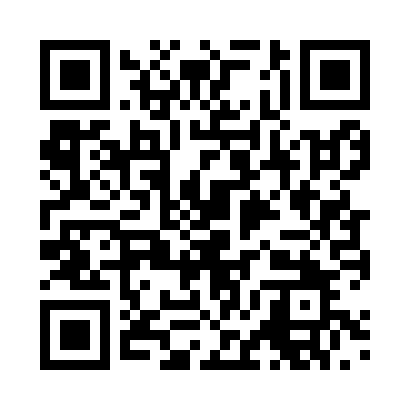 Prayer times for Aach, GermanyMon 1 Apr 2024 - Tue 30 Apr 2024High Latitude Method: Angle Based RulePrayer Calculation Method: Muslim World LeagueAsar Calculation Method: ShafiPrayer times provided by https://www.salahtimes.comDateDayFajrSunriseDhuhrAsrMaghribIsha1Mon5:167:101:375:118:069:532Tue5:147:081:375:128:079:553Wed5:117:051:375:138:099:574Thu5:087:031:365:148:119:595Fri5:067:011:365:148:1210:016Sat5:036:591:365:158:1410:037Sun5:006:571:365:168:1510:058Mon4:586:551:355:178:1710:079Tue4:556:531:355:178:1810:0910Wed4:526:511:355:188:2010:1111Thu4:496:491:355:198:2110:1312Fri4:476:461:345:208:2310:1513Sat4:446:441:345:208:2510:1814Sun4:416:421:345:218:2610:2015Mon4:386:401:345:228:2810:2216Tue4:356:381:335:228:2910:2417Wed4:326:361:335:238:3110:2718Thu4:306:341:335:248:3210:2919Fri4:276:321:335:248:3410:3120Sat4:246:301:325:258:3510:3421Sun4:216:281:325:268:3710:3622Mon4:186:261:325:268:3810:3823Tue4:156:251:325:278:4010:4124Wed4:126:231:325:288:4210:4325Thu4:096:211:315:288:4310:4626Fri4:066:191:315:298:4510:4827Sat4:036:171:315:308:4610:5128Sun4:006:151:315:308:4810:5329Mon3:576:131:315:318:4910:5630Tue3:546:121:315:318:5110:59